附件22022年青岛市技师学院第二批公开招聘工作人员报名二维码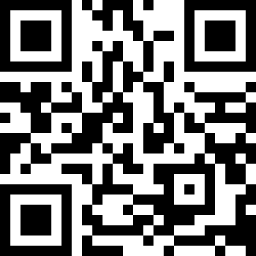 